ПРОЕКТ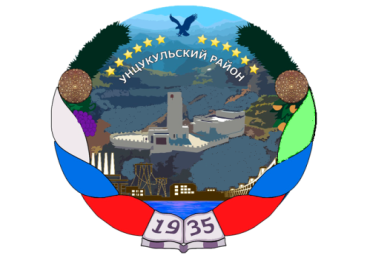 РЕСПУБЛИКА ДАГЕСТАНГЛАВА МУНИЦИПАЛЬНОГО ОБРАЗОВАНИЯ«УНЦУКУЛЬСКИЙ РАЙОН»Индекс 368950  РД, Унцукульский район пос. Шамилькала, ул.М.Дахадаева,3  тел.55-64-85 e-mail:mo_uncuk_raion@mail.ruП О С Т А Н О В Л Е Н И Еот «____» ______ 2023 г.  № ______Об утверждении порядка и сроков внесения изменений в перечень главных администраторов доходов бюджета муниципального образования «Унцукульский район» и перечень главных администраторов источников финансирования дефицита бюджета муниципального образования «Унцукульский район»В соответствии с постановлением Правительства Российской Федерации от 16 сентября 2021 № 1569 «Об утверждении общих требований к закреплению за органами государственной власти (государственными органами) субъекта Российской Федерации, органами управления территориальными фондами обязательного медицинского страхования, органами местного самоуправления, органами местной администрации полномочий главного администратора доходов бюджета и к утверждению перечня главных администраторов доходов бюджета субъекта Российской Федерации, бюджета территориального фонда обязательного медицинского страхования, местного бюджета», во исполнение предложения прокуратуры Унцукульского района Республики Дагестан № 02-01/15-2023 от 23.05.2023 Администрация муниципального образования «Унцукульский район», постановляет:         1. Утвердить прилагаемые Порядок и сроки внесения изменений в перечень главных администраторов доходов бюджета муниципального образования «Унцукульский район» Республики Дагестан и перечень главных администраторов источников финансирования дефицита бюджета муниципального образования «Унцукульский район» Республики Дагестан.          2. Опубликовать настоящее Постановление в районной газете «Садовод» и разместить на официальном сайте администрации МО «Унцукульский район» в информационно-телекоммуникационной сети «Интернет».          3. Контроль исполнения постановления оставляю за собой. Глава МО «Унцукульский район»                                                         И. Нурмагомедов                                                                                         Утвержденпостановлением администрации                                                                                         МО «Унцукульский район»                                                                                          от ________ 2023 года № ___Порядоки сроки внесения изменений в перечень главных администраторов доходов бюджета муниципального образования «Унцукульский район» Республики Дагестан и перечень главных администраторов источников финансирования дефицита бюджета муниципального образования «Унцукульский район»           1. Настоящий Порядок и сроки внесения изменений в перечень главных администраторов доходов бюджета муниципального образования "Унцукульский район" РД и перечень главных администраторов источников финансирования дефицита бюджета муниципального образования "Унцукульский район" (далее - Порядок) определяют механизм и сроки внесения изменений в перечень главных администраторов доходов бюджета муниципального образования "Унцукульский район" РД и перечень главных администраторов источников финансирования дефицита бюджета муниципального образования "Унцукульский район" РД.           2. В перечень главных администраторов доходов бюджета муниципального образования «Унцукульский район» РД изменения вносятся в случае:           а) изменения состава и (или) функций главных администраторов доходов бюджета муниципального образования «Унцукульский район» РД;           б) изменения принципов назначения, порядка присвоения и структуры кодов классификации доходов бюджета муниципального образования «Унцукульский район»  РД;           в) изменения кода вида (подвида) доходов бюджета муниципального образования «Унцукульский район» РД;           г) изменения наименования кода вида (подвида) доходов бюджета муниципального образования «Унцукульский район» РД;           д) необходимости включения в перечень главных администраторов доходов бюджета муниципального образования «Унцукульский район» кода вида (подвида) доходов бюджета муниципального образования ««Унцукульский район»».           3. В перечень главных администраторов источников финансирования дефицита бюджета муниципального образования «Унцукульский район» РД изменения вносятся в случае:           а) изменения состава и (или) функций главных администраторов источников финансирования дефицита бюджета муниципального образования «Унцукульский район» РД;           б) изменения принципов назначения, порядка присвоения и структуры кодов классификации источников финансирования дефицита бюджета муниципального образования «Унцукульский район» РД;          в) изменения кода группы, подгруппы, статьи и вида источников финансирования дефицита бюджета муниципального образования «Унцукульский район» РД;           г) изменения наименования кода группы, подгруппы, статьи и вида источников финансирования дефицита бюджета муниципального образования «Унцукульский район» РД;           д) необходимости включения в перечень главных администраторов источников финансирования дефицита бюджета муниципального образования «Унцукульский район» РД кода группы, подгруппы, статьи и вида источников финансирования дефицита бюджета муниципального образования «Унцукульский район» РД.           4. Отдел финансов администрации муниципального образования «Унцукульский район» в срок не позднее десяти рабочих дней со дня возникновения случаев, предусмотренных пунктами 2, 3 настоящего Порядка, готовит проект постановления администрации муниципального района о внесении изменений в соответствующий перечень главных администраторов доходов бюджета муниципального образования «Унцукульский район» РД, перечень главных администраторов источников финансирования дефицита бюджета муниципального образования «Унцукульский район» и обеспечивает его принятие администрацией муниципального района в установленном порядке. 